Advent Day Camp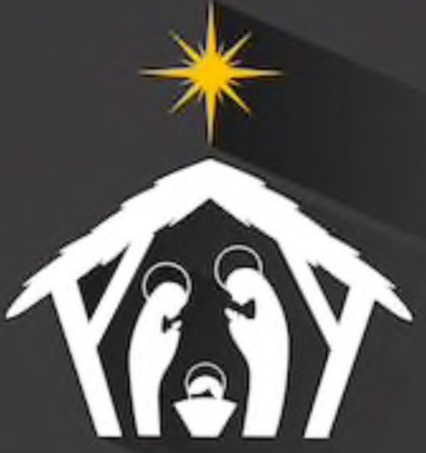 Sponsored by Holy Trinity Lutheran Church, St. John’s Episcopal Church and Wytheville Presbyterian Church Hosted by Wytheville Presbyterian Church 285 Church StreetSaturday, December 21, 201910:00 am to 2:30 pm Please Pre-register by December 17, 2019For ages 4 to 10Child’s Name:  ________________________________________________________________________Parent/Guardian’s Name:  __________________________________________________________Address:  _____________________________________________________________________________Daytime/Cell Phone Number:  _____________________________________________________Child’s Age:  _________                               Last School Grade Attended:   _________Home Congregation (if any):  _______________________________________________________In case of emergency if parent/guardian cannot be reached please contact:Name:  _________________________________________________________________________________Contact Number:  ______________________   Relationship to Child:  ___________________Please list any allergies (including food allergies) the staff should be aware of:_________________________________________________________________________________________Person who will pick up child at the end of day:Name:  _____________________________________________   Daytime phone:____________________Parent/Guardian signature:_________________________________________________________Date:______________________*If you cannot pre-register, you may register on the 21st at 9:45 am